Anfertigen eines Portfolios -8-Gestalten Sie die Seite "Kalkulation" für ein Präsentationsportfolio mit folgendem Ergebnis: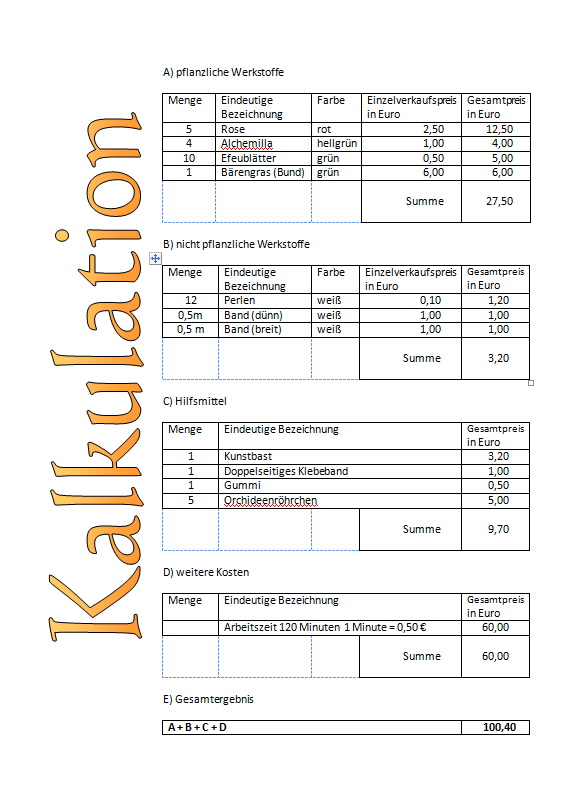 Arbeitsschritte:1. Fügen Sie mehrere Zeilenschaltungen am linken Seitenrand ein, so dass sich zwei leere Seiten ergeben2. Fügen Sie am linken Blattrand ein Wordart - Element mit dem Textinhalt "Kalkulation" ein - Formatieren Sie den Textumbruch "Vor den Text"3. Setzen Sie eine Tabelle nach Vorlage (6 Zeilen / 5 Spalten) mit den Inhalten wie angegeben ein und setzen Sie die entsprechenden Rahmen um die Felder !4. Setzen Sie vier weitere Tabellen laut Vorgabe unter die Tabelle !5. Speichern Sie das Dokument ab. 